Что делать, если вы обнаружили, что ребенок ворует? 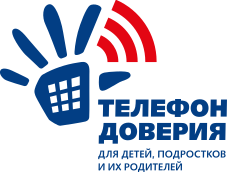 Настоящее потрясение - узнать, что твоего сына или дочь уличили в воровстве, или обнаружить признаки подозрительного поведения самому. В службу Детского телефона доверия позвонила мама подростка и рассказала такую историю:«Недавно я стала замечать у сына (12 лет) чужие вещи. То слайм новый принесет из школы, то футболку, которую я не покупала, в стирку бросит. На мой вопрос: «Чье это?» - отвечает: «Мое. Ты просто забыла» или «Я это купил на карманные деньги». А я точно знаю, что это ложь. Обычно, если сын что-то себе приобретает – то сразу показывает. Вчера учительница вызывала в школу. У детей в классе стали пропадать вещи, и, возможно, это ворует мой сын. Тогда я вспомнила, что на днях и сама не досчиталась денег в кошельке, подумала, что потеряла их в магазине. Не знаю, что делать. Как мне поговорить с сыном? Почему он это делает? Мы ведь все ему покупаем…».Почему дети начинают воровать?Причины воровства в подростковом возрасте могут быть самые разные:Нарушением правил ребенок добивается родительского вниманияЗапретные вещи - курение, употребление алкоголя и воровство - дают ребенку чувство превосходства и ложное ощущение «Я – взрослый, делаю, что хочу, и никто мне не указ»Подростки проверяют границы допустимого. И если кража не раскрывается или игнорируется взрослыми, то такое поведение закрепляетсяПодростку не покупают вещей, которые котируются среди его сверстников, он ищет способ получить желаемую вещь, чтобы быть принятым в стаюПодросток может пойти на кражу, чтобы похвастаться своей лихостью, выделиться, так как порой не знает, как это сделать по-другомуКак реагировать, если Вы узнали о воровстве?Постарайтесь успокоиться и подготовиться к серьезному разговору с ребенком. Пока вы не узнаете причину поступка, ругать ребенка не только бесполезно, но и рискованно. Если воровство — форма протеста, то вы только усугубите ситуацию. Первостепенная задача — понять ребенка, ведь он может не осознавать, что толкнуло его на такие поступки. Устранение причины сделает воровство для ребенка ненужным.Озвучьте факт воровства «Мне сегодня звонили из школы. У твоего одноклассника на физкультуре пропала футболка. Надо вернуть ее. («Я не брал».) Я видела ее у тебя. Если не вернешь, мне придется самой передать ее или компенсировать потерю».  Скажите о своих чувствах, о своем стыде и разочаровании. Важно, чтобы вы говорили спокойно и уверенно, без обвинений и ругани.Разберитесь с мотивацией поступкаСерьезно и спокойно сообщите, что понимаете, насколько ему некомфортно сейчас, когда все вскрылось, и что вам важно понять, зачем он сделал это. Обсудите следующее: - Как давно это началось? - Что подтолкнуло на кражу в первый раз, и что снова? - Что изменилось после того, как эти вещи оказались у него в руках (в его уверенности в себе, в общении с ребятами)?- Спросите, как изменятся, на его взгляд, отношения с ребятами и учителями в школе? Чем может обернуться эта ситуация для него?Из того, что скажет ваш ребенок в ответ на эти вопросы, будет понятно, какая потребность за этим скрыта. Обсудите последствияДайте понять, что воровство имеет множество негативных последствий, и сильно осложняет жизнь не только тому, кто совершил проступок, но и всей его семье. Расскажите о подмоченной репутации, об отношениях с ребятами, о том, что его теперь вряд ли пригласят домой на дни рождения, ему не будут доверять и т. д.Расскажите о юридических последствиях воровства для подростка и о наказании - кража может изменить всю жизнь человека. Все зависит от степени серьезности проступка. Подарок для вораПоговорите об исправлении ситуации.  Договоритесь с подростком, что он вернет все, что взял. Обсудите, как он сделает это, и как объяснит свой поступок ребятам. Например, что перепутал футболки, забыл об этом, а когда объявили о краже — испугался. Обязательно нужно извиниться, но если есть возможность, то лучше помочь ребенку представить случившееся, как недоразумение, чтобы избежать травли. В романе В. Гюго рассказывается о том, как один человек украл несколько серебряных предметов у священника, предоставившего ему кров и пищу. Жандармы привели вора в дом священнослужителя, чтобы удостовериться, что обнаруженные у него ценности были, как он утверждал, подарены. Священник подтвердил его слова. Это «дарение» драгоценного серебра оказалось для героя романа причиной добродетельного образа жизни в дальнейшем. Возможно, ваша помощь в этой сложной для ребенка ситуации и то, что вы, несмотря ни на что, остаетесь на его стороне, поможет ему осознать свой поступок и не повторять его в дальнейшем. Придумайте наказаниеОчень сложно выбрать наказание, которое поможет подростку сделать правильные выводы, а не заставит чувствовать себя униженным. Если ребенок взял у вас деньги ради наживы, то это повод лишить его карманных денег, дать дополнительную нагрузку по дому и ограничить в развлечениях, чтобы показать цену деньгам. Если он хотел показать себя крутым перед ребятами и делал это «на слабо», то имеет смысл помочь ему понять, как по-другому себя проявить.Минимизируйте соблазны, которые могут подтолкнуть ребенка к некрасивому поступку. Если проблема воровства присутствует у вас в доме, убедитесь, что вы не способствуете этому, оставляя деньги или ценные вещи без присмотра. Запирайте ящики, в которых хранятся ценные вещи на ключ, по возможности, храните деньги на банковских картах. Если воровство ребенка пока не стало достоянием общественности, то имеет смысл, не называя настоящей проблемы, поднять вопрос безопасности хранения личных вещей в школе, например, организовать запирающиеся шкафчики. Помните, зачастую воровство - это способ получить внимание. Пусть и таким странным способом. Проанализируйте, после каких ситуаций вы больше всего внимания уделяете ребенку. Если только после его проступков, то воровство будет трудно изжить. Почти все, что крадут дети, они могут получить другим способом, но для этого нужно проявить честность, самостоятельность, ответственность и т.д.  Чаще отмечайте, хвалите и закрепляйте все детские достижения, давайте больше именно позитивного внимания. И особенно важно максимально поддержать ребенка в момент исправления его некрасивых поступков. А если Вам сложно найти нужные слова –специалисты Детского телефона доверия всегда на связиНУЖНА ПОМОЩЬ ЗВОНИТЕ8-800-2000-122Звонок бесплатный и анонимный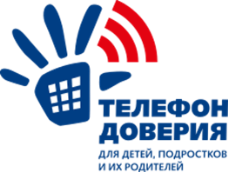            https://telefon-doveria.ru/chto-delat-esli-vy-obnaruzhili-chto-rebenok-voruet/ 